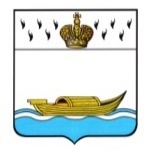 АДМИНИСТРАЦИЯВышневолоцкого городского округаПостановлениеот 08.02.2021                                                                                                    № 35г. Вышний ВолочекО введении режима функционирования«Повышенная готовность» дляВышневолоцкого звена Тверскойтерриториальной подсистемы РСЧСВ соответствии с Федеральным законом от 21.12.1994 № 68-ФЗ «О защите населения и территорий от чрезвычайных ситуаций природного и техногенного характера», Федеральным законом от 06.10.2003 № 131-ФЗ «Об общих принципах организации местного самоуправления в Российской Федерации», Постановлением Правительства Российской Федерации от 30.12.2003 № 794 «О единой государственной системе предупреждения и ликвидации чрезвычайных ситуаций», в связи с обрушением балки в деревянном доме по адресу г. Вышний Волочек, улица Островская линия, дом 3, кв. 5 и риском возникновения чрезвычайной ситуации, связанной с угрозой дальнейшего обрушения дома, Администрация Вышневолоцкого городского округа постановляет:1. Перевести Вышневолоцкое звено Тверской территориальной подсистемы единой государственной системы предупреждения и ликвидации чрезвычайных ситуаций (далее - ВЗ ТТП РСЧС) в режим функционирования «Повышенная готовность» с 11:30 05.02.2021 до получения официального заключения от лицензированной организации о безопасном проживании жителей в доме №3 по улице Островская линия. 2. Установить местный уровень реагирования для ВЗ ТТП РСЧС.3. Координацию деятельности органов управления и сил Вышневолоцкого звена Тверской территориальной подсистемы единой государственной системы предупреждения и ликвидации чрезвычайных ситуаций по выполнению мероприятий возложить на комиссию по предупреждению и ликвидации чрезвычайных ситуаций и обеспечению пожарной безопасности Вышневолоцкого городского округа.4. Границу территории, на которой может возникнуть чрезвычайная ситуация, определить в границах дома 3 по улице Островская линия,                  г. Вышний Волочек.5. Заместителю Главы Администрации Вышневолоцкого городского округа С.П. Петрову: 5.1. довести до жителей дома 3 по улице Островская линия информацию об опасности нахождения в доме до результатов проведения обследования ООО «СУ-2008» под роспись;5.2. организовать контроль за проведением мероприятий по обследованию и установлению причин обрушения потолочной балки в доме 3 по улице Островская линия и предоставить материалы обследования в КЧС и ОПБ через Управление ГОЧС администрации Вышневолоцкого городского округа;5.3. предоставить информацию о наличии муниципального жилья в доме 3 по улице Островская линия, в КЧС и ОПБ через Управление ГОЧС администрации Вышневолоцкого городского округа. 6. Заместителю Главы Администрации Вышневолоцкого городского округа, председателю эвакуационной комиссии Д.Г. Морозову и заместителю Главы Администрации Вышневолоцкого городского округа С.П. Петрову:6.1. определиться с количеством жилых помещений, необходимых для расселения жителей, проживающих в доме 3 по улице Островская линия, г. Вышний Волочек;6.2. организовать расселение жителей из дома 3 по улице Островская линия нуждающихся в жилой площади, в пункты временного размещения Вышневолоцкого городского округа;6.3. организовать уточнение списка зарегистрированных по месту жительства и реально проживающих гражданах в доме 3 по улице Островская линия, списки предоставить в КЧС и ОПБ через Управление ГОЧС администрации Вышневолоцкого городского округа.7. Заместителю Главы Администрации Вышневолоцкого городского округа Н.В. Шараповой:7.1. подготовить информационное письмо генеральному директору ООО «СУ-2008» Г.Р. Федорову «о проведении обследования на предмет состояния строительной конструкции и дальнейшего безопасного нахождения жителей в доме 3 по улице Островская линия, г. Вышний Волочек»;7.2. организовать, по графику, круглосуточное дежурство руководителей и должностных лиц органов управления и сил ВЗ ТТП РСЧС с 05.02.2021 до 15.02.2021.8. Руководителю Управления ГОЧС администрации Вышневолоцкого городского округа В.А. Адамовичу: 8.1. уточнить план действий по предупреждению и ликвидации чрезвычайных ситуаций природного и техногенного характера;8.2. определить силы и средства Вышневолоцкого звена ТТП РСЧС, привлекаемые к проведению работ по предупреждению и ликвидации возможной чрезвычайной ситуации и проведению аварийно-спасательных работ;8.3. уточнить наличие финансовых резервов для ликвидации возможной чрезвычайной ситуации; 8.4. совместно с МКУ «ЕДДС Вышневолоцкого городского округа» (И.А. Смирнова), организовать непрерывный сбор, обработку и при осложнении оперативной обстановки своевременную передачу информации координационному органу управления ВЗ ТТП РСЧС;9. Начальнику МКУ «ЕДДС Вышневолоцкого городского округа» И.А. Смирновой организовать:9.1. информирование Главного управления МЧС России по Тверской области (через ЦУКС Тверской области) о выполняемых мероприятиях превентивных мероприятиях по ликвидации возможной чрезвычайной ситуацией, связанной с обрушением балки в доме 3 по улице Островская линия, г. Вышний Волочек;9.2. непрерывный сбор, обработку и передачу органам управления ВЗ ТТП РСЧС оперативный ежедневный прогноз возникновения и развития чрезвычайных ситуаций на территории Тверской области.10. Рекомендовать:10.1. директору филиала АО «Газпром Газораспределение Тверь» в г. Вышнем Волочке Р.Б. Шабаеву произвести отключение от газопользования кв.5 и кв. 4 дома 3 по улице Островская линия, г. Вышний Волочек;10.2. исполнительному директору ООО «Тверьгорэлектро» И.В. Киму произвести отключение от электропользования кв.5 дома 3 по улице Островская линия, г. Вышний Волочек;10.3. быть готовыми, по отдельному решению КЧС и ОПБ Вышневолоцкого городского округа, произвести отключение от сетей газо- и электроснабжения дома 3 по улице Островская линия г. Вышний Волочек.  11. Рекомендовать начальнику МО МВД России «Вышневолоцкий» Д.А. Дущак приблизить маршруты патрулирования нарядов единой дислокации к дому 3 по улице Островская линия, г. Вышний Волочек, с целью исключения проникновения посторонних лиц на территорию аварийного дома.12. Рекомендовать И.о. начальника пожарно-спасательной части № 9 3 пожарно-спасательного отряда федеральной противопожарной службы Государственной противопожарной службы Главного управления МЧС России по Тверской области Егорову Д.Э. организовать (при необходимости) разборку завала внутри здания, с целью выявления пострадавших лиц. 13. Рекомендовать управляющей компании «Любимый дом» выполнить мероприятия по обеспечению безопасности людей, проживающих в доме 3 по улице Островская линия г. Вышний Волочек (водо-, газо- и электрообеспечение дома). 14. Должностным лицом, ответственным за осуществление мероприятий по предупреждению возможной чрезвычайной ситуации назначить заместителя Главы Администрации Вышневолоцкого городского округа Д.Г. Морозова. 15. Контроль за исполнением настоящего постановления возложить на заместителя Главы Администрации Вышневолоцкого городского округа Д.Г. Морозова.16. Настоящее постановление вступает в силу со дня его принятия и подлежит официальному опубликованию в газете «Вышневолоцкая правда» и размещению на официальном сайте муниципального образования Вышневолоцкий городской округ Тверской области в информационно-телекомуникационной сети «Интернет».Глава Вышневолоцкого городского округа                                       Н.П. Рощина